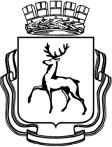 Департамент образования администрации города Нижнего НовгородаМуниципальное бюджетное  дошкольное образовательное учреждение «Детский сад № 107» (МБДОУ «Детский сад № 107»)Дополнительная общеобразовательная программа- «Пластилинография»Муниципального бюджетного дошкольного образовательного учреждения «Детский сад №107» для воспитанников 5-6 летРазработчик :                                          педагог дополнительного образования                               Сиротина Людмила СавельевнаН. НовгородПояснительная записка.Рабочая программа.Оценочные материалы.Методические материалы.Пояснительная записка:Творчество – одна из содержательных форм психической активности детей, которую можно рассматривать как универсальное средство развития индивидуальности, обеспечивающее устойчивую адаптацию к новым условиям жизни, как необходимый резерв сил для преодоления стрессовых ситуаций и активного творческого отношения к действительности. Именно творческая деятельность, по мнению Л.С. Выготского, делает человека существом, обращенным к будущему, созидающему его и видоизменяющим свое настоящее.Проблема развития творческих способностей дошкольников находится сегодня в центре внимания многих исследователей и практиков, работающих в сфере образования. Об этом свидетельствует большое количество публикуемых статей, методических пособий, сборников игр и упражнений, как по развитию различных психических процессов, так и по развитию разных видов способностей в этом возрасте.В соответствии с новым Федеральными Требованиями к структуре основной общеобразовательной программы дошкольного образования одним из направлений содержания образовательной области «Художественное творчество», направленного на достижение целей формирования интереса к эстетической стороне окружающей действительности, удовлетворение потребности детей в самовыражении является - развитие детского творчества. Отсюда вытекает необходимость занятий не только изобразительным искусством, но и специфическими видами изобразительного творчества.        Намечаются новые пути в развитии художественной деятельности, которые позволяют отойти от традиционных штампов работы, направленной на овладение детьми только лишь определенных навыков в рисовании и лепке.  	Эти новые подходы позволяют разнообразить изобразительную деятельность через внедрение новых методов работы, которые дают толчок развитию, как творческому потенциалу ребенка, так  и развитию личности ребенка в целом. Центральным моментом работы по развитию творческих способностей является развитие у детей умения выделять и при помощи особых средств оформлять, воплощать в пластичном материале различные образы окружающего мира.          	Данные  показывают, что каждая система обучения дошкольников, направленная на формирование творчества, должна предполагать развитие у детей воображения, а также овладения детьми умением находить оригинальные способы для создания художественного образа. Для развития творческой активности, пробуждения интереса к изобразительной деятельности у детей, мы  предлагаем использовать нетрадиционную технику работы с пластилином - «Пластилинографию».Настоящая программа составлена с учетом возрастных и психофизических особенностей детей 5- 6 лет.За основу взята программа Давыдовой Г.Н. «Пластилинография», Москва 2008г.Программа разработана на основании документов:- Приказ  Минобрнауки России от 29.08.2013 N 1008 "Об утверждении Порядка организации и осуществления образовательной деятельности по дополнительным общеобразовательным программам" - Федеральный  закон «Об образовании в Российской Федерации» № 273- ФЗ;- Концепция модернизации российского образования;- Концепция дошкольного воспитания;- СанПиН 2.4.1.3049-13.Цель:  Развитие творческих способностей у детей старшего дошкольного возраста средствами пластилинографии. Задачи:Воспитательные:1. Воспитывать эмоциональную отзывчивость на красоту природных явлений, бережное отношение к природе..2. Воспитывать интерес к народному творчеству.3. Воспитывать коллективные, дружеские взаимоотношения.4. Воспитывать интерес к освоению новой изобразительной техники — пластилинографии.Образовательные:1. Учить создавать лепные картины с изображением полуобъемных предметов на горизонтальной поверхности.2. Учить создавать лепные композиции, используя разнообразные приемы: выполнение декоративных налепов разной формы, прищипывание, сплющивание, оттягивание деталей от общей формы, плотное соединение частей путем примазывания одной части к другой. 3. Продолжать учить использовать цвет пластилина, как средство выразительности, средство передачи признаков изображаемых предметов.4. Закреплять информацию, полученную на занятиях по развитию речи, экологии, рисованию; осуществлять знакомство с миром разных предметов в процессе частичного использования бросового материал; расширять возможности изобразительной деятельности.Развивающие:1. Формировать умение сравнивать, устанавливать простейшие причинно-следственные связи.2. Развивать познавательный интерес к окружающему миру.3. Развивать взаимосвязь эстетического и художественного восприятия в творческой деятельности детей.4. Развивать мелкую моторику руки, координацию движений рук, глазомер.Актуальность:Занимаясь пластилинографией, у ребенка развивается умелость рук, укрепляется сила рук, движения обеих рук становятся более согласованными, а движения пальцев дифференцируются, ребенок подготавливает руку к освоению такого сложного навыка, как письмо. Этому всему способствует хорошая мышечная нагрузка пальчиков.        Одним из несомненных достоинств занятий по пластилинографии с детьми дошкольного возраста является интеграция предметных областей знаний. Деятельность пластилинографией позволяет интегрировать различные образовательные сферы. Темы тесно переплетаются с жизнью детей, с той деятельностью, которую они осуществляют в другой деятельности (по ознакомлению с окружающим миром и природой, развитию речи, и т. д.) .Программа рассчитана на 1 год обучения и рекомендуется для занятий детей с 5 до 6 лет.Дети научились быстро и самостоятельно комбинировать свои впечатления, создавать новые произведения, находить вариативные решения при выполнении заданий, использовать и комбинировать различные техники для создания образа, использовать свой прошлый опыт.Ожидаемые результаты и способы их проверки.
В соответствии с поставленными целями и задачами образовательной программы  «Пластилинография» после освоения содержания программы ожидаются следующие результаты:умение видоизменять, преобразовывать, комбинировать имеющиеся представления и создавать на этой основе новые образы;умение «входить» в изображаемые обстоятельства, в условные ситуации;умение использовать соответствующие выразительные средства для воплощения образов;самостоятельность, активность, инициатива детей в выполнении деятельности.
Формы аттестации:- промежуточная аттестация  проводится 1 раза в год (январь)- итоговая 1 раз в год (май).Организационно-педагогические условия,  оборудование для проведения практических занятий.- Помещение изостудии;- Столы (двухместные), стулья (на каждого ребенка);- CD диски;- Аудиокассеты;- Фартук и нарукавники для детского творчества;- Доски для лепки (на каждого ребенка);- Пластилин;- Картон;- Стеки (на каждого ребенка);- Дополнительный материал. Для украшения картины можно использовать разнообразный природный и бросовый материал (перышки, семечки, бисер и др.). так же необходим дополнительный материал для создания барельефа: всевозможные фактурные поверхности предметов (пуговицы, баночки, формочки..).Учебный  планКалендарный учебный график.Рабочая программаИспользуемая литература:ДавыдоваГ.Н. «Пластилинография», Москва 2008г.ДавыдоваГ.Н. «Пластилинография. Анималистическая живопись», Москва 2008г.ДавыдоваГ.Н. «Пластилинография. Цветочные мотивы», Москва 2009г.Содержание  изучаемого курса:Виды нетрадиционной техники работы с пластилином - пластилинографии:- прямая пластилинография- изображение лепной картины на горизонтальной   поверхности;- обратная пластилинография (витражная)  - изображение лепной картины с   обратной стороны горизонтальной поверхности (с обозначением контура);- контурная пластилинография - изображение объекта по контуру, с     использованием «жгутиков»;- многослойная пластилинография - объемное изображение лепной картины с на    горизонтальной поверхности, с последовательным нанесением слоев;- модульная пластилинография - изображение лепной картины на горизонтальной   поверхности с использованием валиков, шариков, косичек, многослойных дисков;- мозаичная пластилинография - изображение лепной картины на горизонтальной   поверхности с помощью шариков из пластилина  или шарикового пластилина;- фактурная пластилинография -  изображение больших участков  картины на горизонтальной и придание им фактуры (барельеф, горельеф, контррельеф).Каждая из этих техник – это маленькая игра. Их использование позволяет детям чувствовать себя раскованнее, смелее, непосредственнее, развивает воображение, дает полную свободу для самовыражения.Работа по формированию навыков по пластилинографии проводилась в несколько этапов, на каждом из которых перед ребенком ставились определенные задачи:Подготовительный. Освоить приемы надавливания, придавливания, размазывания пластилина подушечкой пальца; выработать правильную постановку пальца; овладеть приемом отщипывания маленького кусочка пластилина, скатывания шарика между двумя пальцами, жгутиков, косичек, выполнение рельефа, наложение деталей; научиться работать на ограниченном пространстве.Основной.Научиться не выходить за контур рисунка, размазывать пальцем пластилин по всему рисунку, использовать несколько цветов пластилина, использовать вспомогательные предметы (косточки, перышки, горошки и т.д.) для придания большей выразительности работам; создавать изображения из большого количества деталей, использовать разные детали для создания образа,  освоить умение пользоваться специальной стекой-печаткой, доводить дело до конца, работать аккуратно, выполнять коллективные композиции, восстанавливать последовательность выполняемых действий, действовать по образцу и по словесному указанию воспитателя.Итоговый. Научиться самостоятельно решать творческие задачи, выбирать рисунок для работы,  самостоятельно выполняют задания, активно перерабатывая их, опираясь на имеющийся опыт и свое отношение к изображаемому; сформировать личностное отношение к результатам своей деятельности.Для успешного освоения навыков пластилинографии используются следующие приемы:Воспроизведение движений в воздухе.  Совместные (или «пассивные») действия. Работа детей на общем фоне. Для этого организуется коллективная деятельность: дети на больших листах бумаги (фон) выполняют работу с общим сюжетом. Сначала на своих рабочих местах делают «заготовки», а потом подходят к фону. Стихи, загадки подбираются к теме и помогают изображению характерных особенностей объекта. Вопросы к детям должны иметь наглядную опору и соответствовать той деятельности, которую они выполняют.Игровая мотивация. Ее создание – важный стимул развития познавательного процесса. Ее суть состоит в том, что педагог создает проблемную ситуацию и ставит перед детьми для ее разрешения проблемную задачу, наталкивая на поиск путей и средств решения, в результате чего и происходит овладение знаниями, навыками, умениями и развитие мыслительных способностей. Игровая задача в используемых приемах – своеобразная формулировка цели предстоящих игровых действий. В условиях игрового действия рождается воображаемая ситуация. Внешнее выражение действий может быть представлено по-разному: моторным, практическим действием, изобразительным действием (ритмичным движениям пальца размазывать кусочки пластилина); звукоподражанием. Обучая детей пластилинографии, необходимо учитывать, что содержание игровых задач и игровых действий должно соответствовать знаниям детей об окружающем и их интересам.В конце деятельности следует педагогическая оценка. Оценке подлежит как результат решения учебной задачи, так и ход ее выполнения. Создание образа в воображении – наиболее трудный путь, требующий большого объема знаний и впечатлений, богатой эмоциональной гаммы душевных переживаний, умения удивляться, наблюдать. Поэтому важно пополнять внутренний потенциал детской фантазии, обогащая ее новыми впечатлениями до тех пор, пока не появится ощущение избытка эмоций и желание поделиться своим состоянием с окружающими. Тогда наступает тот неповторимый миг вдохновения, когда дети в творческом порыве создают «шедевры», единственные и неповторимые. Вот почему так важно, прежде чем создать свое, как можно больше увидеть, услышать, потрогать, подумать.3.Оценочные материалы.Методика выявления уровня усвоения программы (методики Л.Ю. Субботиной «Составление и изображение объектов»).
Цель: выявить интерес к художественно-творческой деятельности, способность изображать объекты и сюжеты с использованием пластилинографии, используя пластические свойства материала, цвет, проявлять активность, стремление довести дело до конца.  МОНИТОРИНГ РЕАЛИЗАЦИИ ПРОГРАММЫвысокий уровень –5балловсредний уровень – 3 балланизкий уровень – 0 балловНизкий уровень: упражнение не выполняется или выполняется только с помощью воспитателя.Средний уровень: упражнение выполняется с небольшой помощью воспитателя.Высокий уровень: упражнение выполняется самостоятельно.Ожидаемый результат Умение свободно владеть лепным материалом. Знание исходных форм и умение выполнить их любых размеров и пропорций; Знание и правильное использование приемов доработкиисходных форм; Правильное понятие о пропорциях и соразмерности; Умение использовать плоские рисованные изображения для Создания объемных форм; Умение пользоваться схемами с условными обозначениями всвоей работе; Развитие мелкой моторики пальцев рук; Видение пропорций и объемов; Развитие фантазии и объемного мышления.Таблица оценки результативности работ детей (начало, конец года).ГруппаПродолжительностьзанятия  Количество занятий в неделю Количество занятий в месяцКоличество занятий в годСтаршая25 минут13 (4)36№п/п                             темаКоличествозанятийСтарший дошкольный возраст     1.«Разные деревья»	1     2.«Натюрморт из чайной посуды»1     3.«Чебурашка»1     4.«Разноцветные рыбки»1     5.     6.«Подарки осени» 27.«Фиалки»18.«Змейка»19.10.«Петушок с семьей» 211.12.«Теремок»213.«Лебеди»114.15.«Живые яблочки»216.17.«Снегурочка»218.«Снеговик»119.«Пингвины на льдине»120.«Удивительная дымка»121.«Матрешчки-подружки»122.«Три поросенка»123.«Разные коты»124.«Чудо-хохлома»125.«Подснежники»126.27.«Павлин»228.29.«Мишка косолапый» 230.«Ландыш»131.32.«Совушка-сова - большая голова»233.«Осьминог»134.«Подсолнух»135.36.«Жираф»2Всего36                  МесяцДни неделиСентябрьСентябрьСентябрьСентябрьОктябрьОктябрьОктябрьОктябрьНоябрьНоябрьНоябрьНоябрьПонедельникВторник++++++++++++СредаЧетвергПятница          МесяцДни неделиДекабрьДекабрьДекабрьДекабрьЯнварьЯнварьЯнварьЯнварьФевральФевральФевральФевральПонедельникВторник++++++++++++СредаЧетвергПятница          МесяцДни неделиМартМартМартМартАпрельАпрельАпрельАпрельМайМайМайМайПонедельникВторник++++++++++++СредаЧетвергПятницаМесяц, числоТемаЗадачиМетодика проведенияСентябрь«Разные деревья»-Способствовать расширению знаний о многообразии растительного мира.- Учить передавать в работе характерные особенности внешнего строения разных деревьевпосредством пластилинографии.- Продолжать знакомить детей со средствамидеятельности: цвет, материал, композиция.- Укреплять познавательный интерес к природе.- Воспитывать аккуратность при работе с пластилином.П. Дети, сегодня ко мне на окно прилетела птичка из леса, я насыпала ей зерен, и в знакблагодарности она рассказала мне одну удивительную лесную историю, которую я вам предлагаю сейчас послушать.(Сказка о маленькой елочке)П. Где же случилась эта удивительная история?Д. В лесу.П. Правильно. А что такое лес?Д. Лес — это деревья.П. Верно. Лес — это место в разных уголках нашей планеты, где растет множество деревьев набольшом пространстве. Есть леса, где растут лишь одни сосны. Как вы думаете, как называется такойД. Сосновый.П. Да, это сосновый бор. Сосна — это прочное, жизнестойкое дерево. Она не боится ниморозов, ни жары. Боится лишь темноты. Ей нужно много света и солнца. В шишках сосны — семена, которые зимой спасают птиц от голода. Воздух в сосновых лесах чист, в нем практически нет микробов.П. А как называется лес, в котором растут одни елочки?Д. Еловый.П. Так его тоже называют, но чаще — ельником. В еловом лесу всегда стоит полумрак итишина. Ель очень нужное дерево. Из него люди делают строительный материал, бумагу, целлофан, музыкальные инструменты, разные лекарства. А еще в ее зарослях любят селиться лесные птицы и распевать песни. Вы бы хотели их услышать?Звучит аудиозапись «Волшебные голоса природы».Дети, а кто из вас знает название леса, где растут одни березки?Д. Березовый лес.П. Или березовая роща. Хорошо бродить по березовой роще. В ней много света, воздухпрозрачен и чист. Береза — единственное в мире дерево с белой корой. Даже название свое онаполучила за цвет коры от слова «бер», означающий «светлый», «ясный», «белый». Многие поэты признавались любви русской березке в своих стихах.А как можно назвать лес, в котором растут могучие дубы?Д. Дубовые леса.П. Правильное название такого леса — дубрава. Дубы — свободолюбивые деревья. Они дажерастут друг от друга на расстоянии. Под самим деревом — тень от раскидистой кроны, а на полянках между дубами — свет. Птицам и зверям в дубраве раздолье. Под могучие дубы поесть вкусных желудей, как в столовую, приходят кабаны. Дубы — долгожители, некоторые их них живут по двести, а то и больше лет.Дети, а как вы думаете, какое название может иметь лес, в котором в тесном содружестверастут разные деревья.Д. Разный лес.П. Это смешанный лес. В таком лесу рядом друг с другом могут расти разные деревья: с сосной— береза, с елью — осина, встречаются и липы, и дубы, и клены. Подумайте и скажите, чтообъединяет все ранее названные леса? Что между ними общего?Д. Во всех лесах растут деревья.П. Верно, в каждом из них есть все: и деревья, и грибы, и цветы, и птицы, и животные. Это все иесть лес.Вы немного засиделись, поэтому я предлагаю вам прогулку по лесу.Физминутка:«Выросли деревья в поле.»П. Многие художники свои картины посвятили лесу. И. Шишкин написал «Зимний лес», «Лесныедали», знаменитое «Утро в сосновом лесу», А. Куинджи и И. Левитан — «Березовую рощу» и многиедругие. Сегодня вам предстоит изобразить разные деревья в смешанном лесу при помощипластилина.Показ педагогом приемов изображения деревьев.Практическая часть.Заключительная часть.П. На занятии вы узнали много нового и интересного о природном сообществе — лесе: какие бывают виды лесов, какие деревья в них произрастают, какое строение имеют и не только узнали, но и смогли их изобразить.Сентябрь«Натюрморт из чайной посуды»-Формировать эстетическое отношение к бытовым предметам и их художественномуизображению в натюрморте.-Закрепить представления детей о натюрморте.-Развивать у детей чувство композиции, цвета — учить располагать элементы узора наповерхности предмета.-Упражнять в выполнении работы в нетрадиционной технике исполнения пластилинографии.-Закреплять умение соединять части изделия, заглаживая места скрепления.-Воспитывать коллективные, дружеские взаимоотношения.П. Дети, нам пришла посылка из магазина. (Распечатывает посылку и ставит содержимое настол.) Что это нам с вами прислали?Дети перечисляют наименования предметов посуды.П. А как вы думаете, для чего используется эта посуда?Д. Чтобы пить из нее чай.П. Как же можно обозначить одним словом, какая эта посуда?Д. Чайная.П. А кто из вас знает, из чего она изготовлена?Ответы детей.Педагог уточняет ответы детей.Вот мы с вами и узнали секрет нашей посылки и тайну происхождения фарфоровой посуды.Теперь я расположу посуду красиво на столе, приготовлю ее к чаю. А что еще можно добавить кчаепитию?Д. Конфеты, баранки, пряники.Педагог кладет на стол баранки.П. Дети, у нас на столе получился натюрморт. А кто-нибудь может мне напомнить, что такоенатюрморт?Ответы детей.Педагог уточняет ответы детей: картины, на которых изображены цветы, фрукты, овощи, ягоды,предметы, созданные руками человека, называются натюрмортом.Прежде чем изобразить предметы, художник их красиво расставляет, а потом в своей картинепередает форму предметов, их цвет. В натюрморте всегда какой-нибудь предмет является главным вкомпозиции. Как вам кажется, какой предмет в нашем натюрморте заявляет, что он самый главный?Д. Чайник.П. А почему вы так думаете?Д. Он самый большой, поэтому и главный.П. А как бы вы назвали наш натюрморт?Д. «Приглашение к чаю», «Чайная посуда», «Чай с баранками».Давыдова Г. Н. “Пластилинография – 2”П. Дети, хотя посуда называется чайной, но пить из нее можно не только чай, но и сок, молоко,компот и даже кисель. Вот я вам хочу предложить попробовать кисель, который одна бабушкаварила.Физкультурная пауза «Бабушка кисель варила».Показ педагога этапов выполнения работы.Практическая часть. Заключительная часть.В конце занятия похвалить детей за выполненные работы, отметить тех, кто проявил фантазиюв оформлении натюрморта.Сентябрь«Чебурашка»-Закрепить технику создания изображения на плоскости в полуобъеме при помощипластилина.-Учить создавать целостность объекта из отдельных деталей, используя имеющиесянавыки: придавливания деталей к основе, примазывания, приглаживания границ соединенияотдельных частей.-Развивать мелкую моторику рук.- Воспитывать интерес к созданию образов из сказок и мультфильмов в технике пластилинография.П. Дети, у каждого из вас есть любимая игрушка, а может быть, и не одна. бельчонка по внешнему виду и придумываете им имена. А вот я знаю одну игрушку — зверька,который не знал, кто он, откуда появился и как его зовут. Угадайте, кто он:В магазине есть игрушка,Неизвестная зверушка,Добрый, маленький, смешнойХочет он дружить с тобой.Уши у него как блюдца,Вас заставят улыбнуться,Нос, как черная букашка,Кто же это...Д. Чебурашка.Педагог вносит игрушку и располагает Чебурашку так, чтобы во время рассказа игрушка былавидна всем детям.П. Конечно, вы его сразу узнали, так как давно знаете этого плюшевого зверька по книге имультфильмам. А было время, когда Чебурашка не был Чебурашкой. Послушайте, как это было.( Рассказ педагога.)самым близким был крокодил Гена. Вместе они совершали добрые дела.Сегодня я хочу вам предложить изобразить портрет Чебурашки, но не карандашами, некрасками, а нарисовать его пластилином. Давайте внимательно рассмотрим нашего героя и вместеопределим, какой формы у него голова и уши?Д. Голова и уши имеют форму круга.П. А туловище у Чебурашки какой формы?Д. Овальное.П. А какие части тела еще имеют овальную форму?Д. Лапки.Дети прорисовывают называемые формы пальчиком в воздухе.П. Молодцы. А теперь нам нужно немного отдохнуть, чтобы подготовиться к выполнениюработы.Физминутка «Чебурашка»(Муз. В. Шаинского, сл. Э. Успенского)Показ педагога этапов выполнения работы.Практическая часть.Рассматривание готовых работ.Сентябрь«Разноцветные рыбки»-Учить создавать выразительный образ, изображая рыбок в движении, передавая характерные особенности. -Закрепление приёмов скатывания, расплющивание, примазывания; совершенствование умения использовать стеку и штампы для нанесения узора на поверхность. -Развивать мелкую моторику руки.-Воспитывать интерес к созданию работ в технике пластилинографии.Воспитатель предлагает вспомнить, что дети видели в аквариуме, какие рыбки бывают, какие растения.                                                     П: Скажите, дети, что интересного можно увидеть в аквариуме?                          Д: Разных рыб.                                                                                                            П: Правильно, аквариум – это целый подводный мир. Также как и мы не можем жить без воздуха, так и рыбы не могут жить без воды, это их дом. На дне много разноцветных камушков, ракушек, имеются там и подводные растения. А кто знает, как они называются?                                Д: Водоросли.                                                                                                          П: Да, это водоросли. Есть рыбы, которые питаются ими, а еще подводные растения насыщают воду кислородом, который так необходим рыбкам. Послушайте стихотворение о рыбках:                        «Есть прозрачный чудо — дом...»                                                                               П: Ребята, а где еще могут жить рыбки?                                                              Д: В речке…                                                                                                        П: Да, рыбы живут также и в реках, и в морях, и в океанах.                                                         П: А хотите поиграть с пальчиками? Наши пальчики превращаются в рыбок.                                                                                                  Пальчиковая гимнастика: «Рыбки плавали в водице».                                    Дети садятся за столы.                                                                                          П: Ребята посмотрите, а что есть у рыбки?                                                     П: Туловище, плавники, хвост.                                                                        Показ воспитателя приемов лепки рыбки.                                                Работа детей.                                                                                                                  П: Осталось оформить дно водоема. Что нам нужно для этого?                            Д: Камушки, ракушки…                                                                                         П: Правильно, но сначала давайте возьмем коричневый пластилин и размажем его тонким слоем внизу картона. Это будет песок. А затем выложим на песке камушки,                                                                                   Работа детей.                                                                                                            П: Ребята, а что мы забыли слепить?                                                                Д: Водоросли.                                                                                                    П:Берем зеленый пластилин и раскатываем тонкие колбаски, выложим водоросли. Чем тоньше у вас колбаски, тем красивее получаться водоросли.                                                                                  П:Какие у нас замечательные рыбки получились. Устали, давайте поплаваем на речке…                                                                                           Физ. Минутка:                                                                                                       «Мы плывем по теплой речке» (плавательные движения ручками)П: Ребята, вы сегодня очень постарались, у вас получились такие замечательные рисунки, которые вы можете подарить в виде подарка близким.Октябрь«Подарки осени»  (два занятия)-Закрепит знания детей о колорите осени, полученные в процессе наблюдений за природой в осенний период времени.-Продолжать знакомство детей с натюрмортом. Учить оформлять композицию из разных объектов, объединенных единым содержанием.-Формировать умения детей в работе с пластилином на плоскости. -Учить детей приему «вливания одного цвета в другой».Организационная часть. Педагог читает стихотворение Г. Галина «Золотятся между сосен...».Осень – настоящая художница, она мастерски разукрашивает природу в самые разные цвета и оттенки. Дети, подумайте и ответьте пожалуйста, каким предметом пользуется художник, когда емунеобходимо смешать краски для получения нового цвета?Д. Палитрой.П. Правильно. Палитра – это специальная дощечка, на которой смешивают разные краски,чтобы получить новый цвет или его оттенок более светлый или более темный. У настоящих мастеровпалитра многоцветная, так как краски, которыми художники пользуются, не смоешь водой, они простовысыхают на палитре и поверх них наносится краска других цветов. А как вы думаете, что используетхудожница-осень в качестве палитры?Предположения детей.Педагог читает четверостишье 3 Федоровской:Воспитатель предлагает детям рассмотреть осенние листочки, разложенные на столе у каждогоребенка.П. Если внимательно рассмотреть осенние листочки, можно убедиться в том, что онимногоцветны. Особенно нравятся осени кленовые листики, так как они больше по размеру, чемлистья на других деревьях, и наиболее подходят в качестве палитры. Наверное, поэтому в осеннийпериод они самые красочные. Листики дуба дольше всех остаются зелеными, а потом осеньраскрашивает их в золотистый цвет. Подумайте и скажите, а чем еще кроме ярких красок нас радуетосень?Д. Ягодами, грибами, фруктами, овощами.Ответы детей педагог обобщает стихотворением С. Прокофьева:«Подарки осени».П. Так красиво сейчас в осеннем лесу, что сразу захотелось пойти погулять по лесным тропкам.Физкультурная пауза.«На поляне дуб зеленый». Практическая часть. Закончить занятие можно игрой «Осень спросим», текст игры Е. Благининой. Октябрь«Фиалки»-Способствовать расширению знаний детей о многообразии видов и форм растительного мира, укреплять познавательный интерес к природе.-Учить создавать композицию из отдельных деталей, добиваясь целостности восприятия работы.-Продолжать знакомить детей со средствами выразительности в художественно-творческой деятельности: цвет, материал, составление композиции.-Способствовать развитию формообразующих движений рук в работе с пластилином.П: Ребята, послушайте одну сказочную историю. («Сказка про Фиалку»)Вот такой интересный разговор состоялся между фиалками – розовой и фиолетовой.                                                                                                И наша сегодняшняя встреча посвящена необыкновенно красивому цветку, который называется, фиалка.                                                          Педагог показывает детям иллюстрацию с изображением фиалки. -Ребята, расскажите о строении фиалки.                                                                Д: фиалка состоит из короткого стебля, округлых листьев с заостренным краем, пяти лепестков, расположенных по кругу, окрашенных в фиолетовые, розовые, лиловые оттенки. И маленькими горошинами-тычинками в середине.                                                                    П: Ребята, скажите, цветы, растущие на лугах и полях, как называются одним словом?                                                                                Д: полевые, луговые                                                                                              П: А цветы, растущие в горшочках и кашпо?                                                        Д: комнатные.                                                                                                            П: Существует огромное количество сортов комнатных фиалок с разнообразной окраской лепестков. Предлагаю рассмотреть коллекцию фиалок (дети рассматривают фиалки и отмечают многообразие оттенков лепестков).Дидактическая игра «Назови цвет»Физкультминутка «Цветы»Педагог: Предлагаю вам выполнить лепную картину-натюрморт с изображением фиалок.Показ педагога приемов лепки.Практическая часть. Педагог: Фиалки на нашей картине получились, как настоящие. И кажется, что они даже издают чудесный аромат. А вы, дети, еще раз убедились в том, что совсем не обязательно срывать растения, чтобы кого-то порадовать, можно сделать подарок своими руками. Октябрь«Змейка»-Расширить представление детей о многообразии живых существ, населяющих нашу планету, местах их обитания, приспособленности к окружающей среде.-Учить лепить туловище змеи из пластилина двух цветов посредством перекручивания между собой.-Закрепить умение украшать объект декоративным узором, используя имеющиеся навыки: скатывание, расплющивание.-Развивать эстетический вкус, цветовосприятие.Педагог предлагает детям послушать и отгадать загадку: Вьется веревка, Шипит плутовка, По земле ползет, А к себе не подпускает. Брать ее опасно - укусит. Ясно? Д. Это змея. П. Верно. Что вы знаете о змеях? (Ответы детей.)
Педагог обобщает ответы детей.В наших лесах можно встретить змейку, которая на первый взгляд похожа на гадюку, но ее можно не опасаться, она не ядовита, но все же лучше ее не тревожить и не обижать. (Педагог читает стихотворение  А. Картина «Про ужа»)П.Змеиный яд может быть не только смертелен для человека, но и полезен. Из яда змеи готовят лекарство, которые помогают бороться с некоторыми недугами. Хотя ее опасный яд Порой полезен, говорят, Но, чтоб к врачам не обращаться, Нам с нею лучше не встречаться. Н. Стожкова Физкультминутка "Змея"  П. Змеи бывают разнообразной окраски: коричневые, черные, желтые, синие, серые с красивым узорчатым рисунком посередине спины в виде пятен, кружков, ромбиков, полосок. Такая "маскировка" делает змею практически не видимой в местах ее обитания. Сегодня мы с вами изобразим змею при помощи пластилина и украсим ее декоративным узором.
Практическая частью.
Этапы выполнения работы показывает педагог.
Заключительная часть
В конце занятия провести подвижную игру "Змейка".
Ноябрь«Петушок с семьей»(два занятия)-Закрепить знания детей о домашних птицах, их внешнем облике, отработать технические приемы изображения птиц способом пластилинографии.-Учить лепить объект из отдельных деталей, закреплять навыки работы с пластилином на горизонтальной плоскости, передавая полуобъемное изображение предметов.-Развивать координацию движения рук, мелкую моторику.-Развивать композиционные навыки, цветовосприятие.ЗагадкиЭти всюду ходит вместеВместе раньше всех встаётОчень долго воду пьютПосле каждого глоткаДолго смотрят облака.П: Что за дружная семья?П: Верно. Петушок да курочек.                                                      Однажды в семье петушка случилось вот что. Курочка снесла яичко, через некоторое время одно из них вдруг разбилось, послушайте как это было:Белый дом чудесный домЧто- то застучало в нёмИ он разбился, и оттудаЖивое выбежало чудо.Такое тёплое, пушистое и золотое ( К. Чуковский)П: Что за чудо? (ответы детей)                                                           Правильно. Цыплёнок это петушка и курочки ребёнок.Практическая часть занятия.Сегодня мы с вами познакомимся с петушком и его семьёй. Я предлагаю изобразить их из пластилина. Этапы выполнения работы.1. Сравниваем петушка и курочку.(внешний вид)2. Подбор пастилина.Показ педагога приемов лепки.                                                                            Практическая деятельность детей.(На втором занятии обговорить с детьми, чем можно дополнить  общую композицию. Лепка дополнительных деталей.)                                                 Рассматривание готовых работ. Объединение в общую композицию.Ноябрь«Теремок»(два занятия)-Развивать у детей творческое воображение.-Развивать умение создавать сказочные здания, передавая особенности их строения. архитектуры, характерные детали.-Закрепить способы работы в технике «пластилинография»: раскатывание, сплющивание, выполнение декоративных элементов.-Побуждать детей вносить объекты для изображения в соответствии с темой и замыслом.П. Дети, вы любите сказки?Д. Да.П. А вот я сейчас это и проверю.Есть одна игра для вас —Загадки говорю сейчас.Я начну, а вы кончайте.Хором дружно отвечайте.(Загадки про Колобка, лису, трех поросят, Красную Шапочку.)Ну молодцы, всех героев сказки угадали. Дети, а кто вспомнит, какими словами сказки обычноначинаются?Д. Жили-были... в некотором царстве, в некотором государстве...П. Верно. А вот я знаю одну сказку, думаю, вы ее тоже хорошо помните, но зачин у нее другой:«Стоит в поле теремок, теремок...»Д. Он не низок, не высок, вот по полю, полю мышка бежит, у дверей остановилась и стучит.П. А вслед за мышкой кто к теремку пришел?Дети перечисляют последовательность прихода к теремку персонажей сказки.П. Дети, а что это за строение такое — теремок?Д. Это дом.П. И дом, наверное, не маленький, если в нем смогло разместиться столько зверей. Давайтепопробуем представить себе, как теремок выглядит, из чего он построен, сколько может быть этажейу теремка.Дети высказывают свое видение теремка.П.(Уточняет ответы детей.)Теремок — высокое, многоэтажное сказочное здание,сложенное из бревен, может быть украшено росписью яркого цвета, иметь высокое крыльцо сдеревянными резными колоннами, может иметь несколько башенок, крыши по форме напоминаюткупола храма.Показ терема в художественных иллюстрациях.П. Дети, а что случилось с теремком в конце сказки?Д. Его раздавил медведь.П. Наверное, несладко пришлось жителям теремка, и следует им помочь сложить новыйтеремок, краше прежнего. А на нижнем этаже поселить медведя, чтобы он больше его не ломал.Строить его вы будете тоже из бревнышек, только из пластилиновых. Но прежде чем вы начнетеработу, следует размяться.Сказочная зарядка.Показ педагога этапов выполнения работы.Практическая часть. В конце занятия педагог предлагает детям разыграть сказку «Теремок».Занятие насыщенное, работа трудоемкая, поэтому рекомендуется разделить его на две части:1 Беседа с детьми по теме «Сказка», частичное выполнение работы (здание теремка).2 Оформление теремка деталями (окна, башенки, трубы, заборчик и т.д.), драматизация сказки«Теремок».Декабрь«Лебеди»-Вызвать интерес к миру природы, формировать реалистическое представление о ней.-Закреплять умения детей работать пластилином на горизонтальной поверхности, используя его свойства при скатывании, расплющивании, разглаживании поверхностей в создаваемых предметах.-Развивать практические навыки и умения детей при создании заданного образа посредством пластилинографии.-Формировать композиционные навыки.Педагог предлагает детям послушать русскую народную песню «Лебедь».П. Красота лебедей вызывает восхищение у всех, кто имелвозможность наблюдать за ними в природе. Тело лебедя напоминает лодочку-ладью, бесшумно скользящую по водной глади. Грациозно изогнутую шею птицы венчает маленькая голова. Крылья, большие и сильные, что позволяет лебедю летать высоко в поднебесье и совершать длинные перелеты в теплые края на зимний период.Обычно лебеди живут парами и очень верны друг другу лебедушка высиживает яйца, а потом из них выводятся птенцу, лебедята. Сначала это пушистые комочки, которые, подрастая вращаются в нескладных птиц – подростков, и лишь спустя продолжительное время они становятся такими же красивыми, как их родители.Лебеди с присущей им терпеливостью обучают свое потомство тому, что умеют сами.Воспитатель читает стихотворение С. Есенина «Лебедушка».Практическая работаВоспитатель предлагает выполнить композицию с лебедями. Обсуждает вместе с детьми строение птицы: овальное туловище, длинная изогнутая шея, увенчанная маленькой округлой головой с треугольным клювом. Пояснить, что в паре с белымлебедем может быть лебедь с черным оперением.Этапы выполнения работыРазминка для рук во время работы«Птицы улетают»Заключительная частьВоспитатель хвалит детей за хорошо выполненные работы, застарание, обращает особое внимание на те работы, где были внесеныдополнения в композицию.Декабрь«Живые яблочки»(два занятия)-Расширить представление детей о зимующих птицах, не улетающих осенью в теплые края, об условиях их обитания, о роли человека в жизни птиц. Учить детей передавать свои наблюдения за живой природой в художественно-изобразительной деятельности посредством пластилинографии.-Научить изображать снегире,. передавать особенности внешнего облика (строение туловища, форму головы, крыльев, хвоста, характерную окраску).-Закрепить приемы скатывания, расплющивания, примазывания, деления на части с помощью стеки.-Развивать композиционные навыки.П. Ребята, я сегодня вышла из дома пораньше. Стояло чудесное зимнее утро. В воздухе пахло свежестью, под ногами хрустел снежок. И вдруг я увидела необыкновенную картину.(стихотворение«На ветвях, украшенных снежной бахромой,Яблоки румяные выросли зимой.»
Т. Белозеров)П. Дети, что меня удивило?Д. На березе яблоки не растут, они растут на яблоне и поспевают не зимой, а летом и осенью.П: Вы правы, я тоже сразу об этом подумала, поэтому решила подойти поближе, чтобы во всем разобраться.Яблоки на ветке?Скорей их собери.И вдруг вспорхнули яблоки,Ведь это...Д: Снегири!П: Ребята, а как вы думаете, почему я снегирей приняла за яблоки?Д: Потому что у снегирей грудки красного цвета.Педагог показывает детям иллюстрацию с изображением птиц, о которых идет речь.Рассказ педагога оснегирях.Чтение стихотворения «Снегири» П. Воронько.Педагог «приглашает» детей на прогулку в зимний лес.Физминутка:«Мы на лыжах в лес идем...»П.Сегодня мы с вами изобразим снегирей при помощи пластилина.Дети вместе с педагогом рассматривают иллюстрации. Обсуждают особенности строения тела снегиря.Показ педагога способов и приемов лепки.Практическая часть.(На втром занятии дети дополняют картину изображением деревьев, снега,кормушки и т.п.)Разминка для пальчиков «Снегирек». Заключительная часть.Педагог хвалит детей за красивое композиционное решение, отмечает тех ребят, которые внесли дополнения в свои работы (гроздья рябины, поверх веточек изобразили снежок). Напоминает о том, чтобы дети не забывали зимой кормить птиц, поддержали их в трудное холодное время, за эту заботу птицы отплатят летом, уничтожая вредных насекомых.Декабрь«Снегурочка»(два занятия)-Развивать образное мышление, умение создавать знакомый образ, с опорой на жизненный образ детей (новогодний праздник, художественное слово, иллюстрации).-Закрепить умение использовать в работе нетрадиционную технику изображения – пластилинографию.-Добиваться реализации выразительного, яркого образа, дополняя работу элементами бросового материала.-Использование данного вида работы, как источника, доставляющего радость не только ребенку, но и окружающим его людям.Педагог начинает занятие словесной игрой (стихи Е. Благининой):«Есть одна игра для вас:Я начну стихи сейчас.»П. Молодцы. Отгадайте еще одну загадку, и вы узнаете, кого мы сегодня будем изображать: онаприходит к вам один раз в году вместе со своим дедушкой на чудесный, веселый праздник. Кто это?Д. Снегурочка.П. Вы угадали, это Снегурочка — красивая, стройная, сказочная девочка, внучка Деда Мороза.Показывает куклу Снегурочку.Вместе с детьми определяет, что на ней длинная шубка, которая может быть синего, голубогоили сиреневого цвета, так как эти цвета холодные, ведь от тепла Снегурочка может растаять. У шубкибелые меховые, пушистые воротник, опушка, манжеты. Шубка украшена снежинками, завитками.П. Дети, а как вы думаете, почему Снегурочку так назвали?Д. Потому что она из снега.Педагог декламирует стихотворение А. Беловой:Песенка СнегурочкиСейчас на улице любимая погода Снегурочки и она приглашает нас с вами на прогулку. Физкультурная минутка:«Вот студеною зимой» Показ педагогом этапов выполнения работы.Практическая часть. Заключительная часть.П. Ваша картинка со Снегурочкой может быть подарком для родителей или друзей кновогоднему празднику. Занятие закончить стихотворением Е. Благининой.СнегуркаЯнварь«Снеговик»-Воспитывать эмоциональную отзывчивость к событиям, происходящим в жизни детей в определенное время года.-Осваивать способ создания знакомого образа посредством пластилина на горизонтальной плоскости. Закрепить навык раскатывания, сплющивания.-Стимулировать интерес к экспериментированию в работе: включать в оформление работы «бросовый» материал для создания необычных поверхностей в изображаемом объекте.-Испытывать чувство удовлетворения от хорошей и красиво сделанной поделки, реализации конструктивного замысла.Педагог начинает занятие чтением стихотворения Е. Трутневой. П. Снег укрыл не только землю, но и крыши домов, и деревья. Стало светло и очень красиво. И вам, дети, теперь найдется, чем заняться на улице. А скажите, какие зимние забавы вы знаете?Педагог предлагает послушать загадку:Меня не растили, из снега слепили.Вместо носа ловко вставили морковку.Глаза — угольки, губы — сучки,Холодный, большой, кто я такой?П. А почему он так называется?Д. Потому что его лепят из снега.П. А каким образом это делают?Д. Скатывают из снега комки, ставят один на другой, а потом украшают.П. Скажите, а комки, из которых составляют снеговика, одинаковые по величине или разные?Д. Комки разные: внизу – самый большой, на него ставится поменьше, а наверху, где голова, —самый маленький.П. Верно. Дети очень любят лепить снеговиков. Так иногда увлекаются, что забывают обо всемна свете. Послушайте, как это произошло с детьми из стихотворения А. Барто:Мы не ели, мы не пили,Мы тоже сегодня будем лепить снеговиков, а чтобы они у вас получились правильной формы,необходимо потренироваться и размять руки для работы.Физкультурная минутка11Дети выходят из-за столов и выполняют движения в соответствии с текстом стихотворения.Снега мы возьмем немножко,Слепим мы снежки в ладошках.Показ педагогом этапов выполнения работы.Практическая часть.(На втором занятии обговорить с детьми, чем можно дополнить   свою композицию. Лепка дополнительных деталей.)                                                                        Заключительная часть.Педагог вместе с детьми любуется выполненными работами.Январь«Пингвины на льдине»-Познакомить детей с представителями животного мира самой холодной природной зоны – пингвином.-Учить передавать характерное строение птицы, соблюдая относительную величину частей.-Закрепить усвоенные ранее приемы лепки ( скатывание, оттягивание, прищипывание, сглаживание и др.)-Развивать эстетическое восприятие, творческое воображение.П: Здравствуйте ребята, сегодня мы с Вами отправимся в путешествие. А на чём можно путешествовать?                                             П: На самолете, корабле, автомобиле и т. д.                                                         П: Мы с вами отправимся в путешествие на корабле. Я буду капитаном корабля, а вы пассажирами. Садитесь поудобнее, отправляемся в плавание (дети садятся на заранее приготовленную конструкцию).                                                                                                Поплывём мы под весёлую музыку (включается мелодия). Ребята, посмотрите, справа от нас - П: Антарктида, кругом огромные ледяные айсберги, а на них какая-то птица. Кто это может быть?Загадка про пингвина.Д: Пингвины.Педагог обращает внимание детей на силуэт пингвина, на его характерные признаки (показ игрушки-пингвина).П: Ребята, пройдите все на свои места, посмотрите на иллюстрации (показ иллюстраций, на которых изображены пингвины).Рассказ педагога о пингвинах.Ребята, наш гость отбился от своей колонии и хочет, чтобы вы помогли ему приобрести семью, давайте слепим пингвинов и разместим их на льдине. Но прежде чем мы приступим к работе, давайте поиграем с нашим другом, гостем.Физкультминутка.«Бело- чёрные пингвиныДалеко видны на льдинах.»Объяснение приёмов лепки:Практическая часть.Рассматривание готовых работ и оъединение в композицию.Январь«Удивительная дымка»-Продолжать знакомить детей с творчеством дымковских мастеров, с художественными традициями в изготовлении игрушек.-Расписывать готовые силуэты пластилином, сочетая оформление однородных по цвету частей с узором в стиле дымковской росписи.-Самостоятельно выбирать элементы узора для украшения кокошника и юбки дымковской куклы водоноски, сочетая в узоре крупные элементы с мелкими.-Воспитывать детей на традициях, показывая народное изобразительное искусство нераздельно от устного народного творчества.Дети сидят полукругом около стола, где выставлены дымковские игрушки.П. Дети, сегодня к нам в гости вновь пришли дымковские игрушки. Я хочу, чтобы выполюбовались ими. Мне хочется напомнить вам о том, где они родились, кому обязаны своимпоявлением на свет и кто помог им прославиться.(Рассказ педагога)Педагог показывает игрушки, о которых читает стихи.П. Многие из дымковских игрушек нам уже знакомы, а сегодня я хочу показать вам новуюгостью.Показывает куклу — водоноску.П. У этой куклы необычное название — водоноска. Как вы думаете, почему ее так назвали?Д. Она несет ведра.П. Правильно. Раньше, когда не было водопроводов, девушки ходили за водой на речку или кколодцу. А чтобы им было легче нести ведра, использовали коромысло, которое клали на плечо, а наего концы надевали ведра.У колодца, у колодцаВодоноски собрались.Здесь вода сама нальется,Наклонись, не поленись.Все дымковские куклы без дела никогда не сидят: кто воду носит, кто детей нянчит, кто утяткормит. А после работы любят и повеселиться. И сейчас они приглашают вас разделить веселье.Физкультурная минутка «Эй, ребята, выходите».Показ педагогом этапов выполнения работы.Практическая часть. Заключительная часть.По окончании работы предложить детям поиграть в ярмарку.П. Вы будете расхваливать свои получившиеся работы, но так, чтобы было интересно ихрассматривать, а потом мы покатаемся на карусели, которая устраивается для всех, кто пришел наярмарку.Игра «Карусели». Февраль«Матрешчки-подружки»-Воспитывать интерес к народной игрушке.-Познакомить с историей создания русской матрешки.-Учить отражать характерные особенности оформления матрешки в нетрадиционной технике – пластилинографии.-Закрепить понимание взаимосвязи декоративно-прикладного искусства и русского фольклора.На столе педагога стоит сундучок.П. Дети, в моем волшебном сундучке спряталась загадка, если вы ее разгадаете, то я вампокажу отгадку.Ростом разные подружки,Но похожи друг на дружку.Все живут друг в дружкеА всего одна игрушка.Что это за игрушка?Д. Матрешка.П. Правильно угадали, получайте отгадку из сундучка. Педагог достает матрешку и покараскрывает ее декламирует стихотворение:«Восемь кукол деревянных, круглолицых и румяны...».Дети, а вы знаете, как появилась матрешка, кто ее придумал и сделал? Тогда послушайте, этовам будет очень интересно узнать.(Рассказ педагога.)Дети, а у меня в сундучке прячутся другие матрешки. Педагог выставляет на стол разные видыматрешек.П. Эти матрешки приехали из разных мест и внешне отличаются: загорские матрешки —толстобокие в разноцветных передничках, в красных, синих, зеленых платочках; семеновские — в цветастых фартуках, в желто-красных полушалках; у полхово-майдановских матрешек по желтому фону малиновые ягоды да цветы раскиданы. У каждого из мастеров, сделавших этих матрешек, свой,не похожий на другие стиль в оформлении матрешек, свой подбор цвета. Но, несмотря на это, всематрешки имеют в чем-то схожесть. Чем похожи матрешки, прибывшие из разных городов?Д. У каждой матрешки платочек на голове, под который убраны волосы, одежда яркая икрасочная.П. Правильно. И если внимательно рассмотреть узоры на одежде матрешек, можно заметить,что у них есть общие элементы: бутоны, цветы, ягоды, листики.Матрешки – куклы очень веселые, жизнерадостные. Глянешь на их лица, и настроение сразу поднимается, а уж как они любят петь и танцевать!Они и вас приглашают поплясать с собой.Физкультурная минутка «Матрешки».Показ педагога этапов выполнения работы.Практическая часть. Заключительная часть.П. Получились настоящие русские матрешки, этой работой можно украсить детскую комнату, и увас всегда будет хорошее настроение.Февраль«Три поросенка»-Закрепить и расширить представление детей о домашних животных, об особенностях их внешнего облика.-Продолжать знакомить со свойствами пластилина: мягкий, податливый, способен принимать заданную ему форму.-Учить достигать выразительности через более точную передачу формы, цвета, изображения мелких деталей объекта.-Воспитывать аккуратность при работе с пластилином.П: У детей есть верные друзья и помощники — домашние животные. Закройте глаза. Прислушайтесь. Что вы услышите?Звучит аудиозапись «Голоса домашних животных» или педагог имитирует голоса животных. (Дети угадывают.)П: Почему животных называют домашними?Д: Они живут рядом с человеком, который за ними ухаживает.П: Правильно. Но животные не всегда были домашними. Когда-то они жили в дикой природе. Как же человек смог приручить их?(Рассказ педагога.)П: Вы услышали, как кричат животные, а теперь попробуйте угадать животных по загадкам, а затем изобразить их при помощи пальчиков.П: Вы практически правильно назвали и показали всех животных, а про одно мы с вами забыли. Попробуйте угадать, кто от нас спрятался в загадке. (Загадка про свинью.)Д: Это свинья.П: А вы знаете, кто родственник домашней свиньи? Это лесной кабан — крупный и сильный зверь. А давайте попробуем нарисовать словесный портрет домашней свиньи. (Ответы детей.)Уточнение ответов педагогом.П: Скажите, как зовут деток свиньи?Д: Поросята.П: Поросята похожи на свою маму.Чтение стихотворения «Чумазый поросенок» Р. Фархади.П: Если не хотите быть на них похожими, тогда нужно умываться, следить за своим внешним видом и обязательно делать зарядку, чтобы не превратиться в неуклюжих поросят.Физминутка «Поросята».П: Сегодня мы с вами изобразим свинок, гуляющих на зеленом лугу.Практическая часть.Показ педагога этапов выполнения работы.Заключительная часть. В конце занятия проводится развивающая игра «Чудесное животное».Февраль«Разные коты»-Прививать любовь и бережное отношение к братьям меньшим. Продолжать знакомить детей с анималистическим жанром посредством пластилинографии.-Учить передавать строение фигуру кошки, разное положение туловища животного, закрепить приемы изображения предмета из отдельных частей.-Закрепить умение использовать в работе ранее усвоенные приемы лепки (скатывание, оттягивание, прищипывание, сглаживание границ соединения).-Учить смешивать пластилин разного цвета для получения нового оттенка.Педагог предлагает детям послушать и отгадать загадку: Ребята, присаживайтесь поудобнее, сейчас вы услышите загадку о главном герое нашего сегодняшнего занятия.П: Верно. Назовите, пожалуйста, кошек, которые являются персонажами известных мультфильмов, сказок Ответы детей: Кот в сапогах, кот Леопольд, кот Базилио, Матроскин, тётя Кошка, котёнок по имени «Гав».П: Давайте вспомним, как в народе говорят про кошку, какие существуют пословицы и народные приметы.П: Давайте вспомним, как выглядит это животное? Какие части тела есть у кошки? Какого цвета бывает шёрстка у кошки? (Ответы детей.)П: У неё теплая, пушистая, мягкая, густая, бархатистая шерстка. Голова круглая, на ней маленькие, широко расставленные острые ушки, носик, рот, глаза, длинные усы. Лапки мягкие, в них прячутся острые коготки. Хвост длинный, пушистый, красивый. Кошка ласковая, умная, домашняя.П: Сейчас мы посмотрим небольшую презентацию о кошках. В мире существует много разных пород кошек. (Педагог показывает изображение кошек разных пород.) Среди них: персидские с курносым носиком, русские голубые с короткой шерсткой, серо-жемчужные сиамские с черной мордочкой, пушистые сибирские коты, есть даже кошки без шерсти, с голой кожей. Шерстка у кошек может быть самой разнообразной окраски: рыжая, черная, серая, белая, с цветными пятнышками, полосатые и другие.Физкультурная разминка «Рыжий кот»П: Посмотрите, какие портреты кошек я нарисовала (показ картин, выполненной в технике «Пластилинография»). Помните, мы уже работали с вами в этой технике. Мы рисовали не просто красками, а разноцветным пластилином.П: Ребята, давайте вспомним, как нужно правильно рисовать пластилином. Показ педагога приемов лепки.Приступайте к работе, а чтобы создать настроение я прочитаю вам стихотворение и включу запись песни «Кот мурлыка».В.СтояновРебята рисуют. В процессе работы педагог подсказывает затрудняющимся детям способы работы, помогает подобрать подходящие детали для создания более полного изобразительного образа.Подведение итогов. Оформление детских работ на подставки из цветного картона. Обсуждение, анализ.Февраль«Чудо-хохлома»-Воспитывать интерес и продолжать знакомит детей с народными промыслами.-Учить оформлять объемную плоскость, элементами узора хохломской росписи, выполняя работу в технике «пластилинография».-Закрепить знания детей о цветовой гамме и элементах хохломской росписи: ягоды, цветы. завиток травки.-Развивать глазомер, мелкую моторику рук.Организационная часть.Дети сидят полукругом перед столом педагога, где выставлены изделия хохломских мастеров(ложки, солонки, чаши, кружки).П. (Одетый в народный костюм).Ребята, у нас сегодня в группе открывается ярмарка. А вы знаете, что это такое? Ярмарка —это большие торги, устраиваемые в одном месте и в одно время с увеселениями, развлечениями. Наярмарку приезжали продать свой товар или купить, себя показать и на других посмотреть. И потому одевались в день посещения ярмарки в самые лучшие свои наряды.На ярмарке всегда много разнообразных товаров на любой вкус. Каждый мастер расхваливает свои изделия, а особенно старается продавец чудо-посуды, которая переливается на солнце, будто золотая:На мой товар полюбуйтесь,Только не торгуйтесь!Ложки золоченые, узоры крученые!Налетайте, налетайте,Покупайте, покупайте!Нет изделий крашеХохломы нашей!П. Действительно, хороша посуда, украшенная хохломской росписью. А хотели бы вы узнать,где родилась эта роспись?(Рассказ педагога.)А ярмарка в самом разгаре, вот уже и песни слышны, а веселые Петрушки зазывают народпокататься на карусели.Физкультурная пауза под песню «Карусель», музыка и слова А. Павловского.Вот и мы с вами побывали на ярмарке, повеселились, людей посмотрели, себя показали ивернулись не с пустыми руками: в нашей группе останется посуда хохломских мастеров.Сегодня на занятии вы будете украшать стаканчик в стиле хохломской росписи. Только мастерасвою посуду расписывали красками, а вы это сделаете необычным способом — при помощипластилина.Показ педагога этапов выполнения работы.Практическая часть. Заключительная часть.П. У вас получилось замечательное изделие в стиле Хохломы, выполненное необычнымспособом. Думаю, что ваши работы тоже пользовались бы спросом на ярмарке, а пока вы можетеиспользовать стаканчик в качестве карандашницы.Март«Подснежники»-Вызвать  интерес к пробуждающейся весенней природе, познакомить с весенними изменениями, дать представление о первоцветах.-Продолжать знакомить детей с нетрадиционной техникой изображения – пластилинографией, учить создавать выразительный образ посредством передачи объема и цвета.-Закрепить умения и навыки детей в работе с пластилином – раскатывание, сплющивание, размазывание используемого материала на основе, разглаживание готовых поверхностей.-Развивать мелкую моторику руки.П: Ранней весной на открытых местах, на проталинках, где снег успел растаять, появляются первые цветы. Попробуйте угадать, как они называются.Первый вылез из темницыНа проталинке.Он мороза не боится,Хоть и маленький.Дети. Это подснежник.П: Верно. А кто-нибудь из вас знает, почему он так называется?Д. Подснежник появляется из-под снега; он распускается, когда еще много снега; потому что он белый, как снег ...П. А теперь послушайте сказку о подснежнике, и вы узнаете, почему его так называют.. (Из сказки "Подснежник» Г.Х. Андерсена.)П: Теперь вы знаете, почему его называют подснежником - расти он начинает под снегом и появляется ранней весной, не боится ни холода, ни морозов, ни сильного ветра. Вот такой он закаленный! А еще его называют вестником весны. Кто увидит голубые или белые цветы подснежника, понимает, что весна пришла! А летом подснежник опять спрячется в своей луковке, что находится в земле, будет в ней отдыхать и набираться сил, чтобы перезимовать зиму и пораньше проснуться раннею весной.Физкультминутка «Пришла Весна»:П: Нежные цветы подснежника, похожие на колокольчики, привлекают внимание всех, кто их видит. Люди собирают первоцветы в букетики, не думая о том, что в неволе они быстро завянут, потому что без своей луковички, подземной кладовой, которая их питает, цветы долго не проживут. Поэтому, чтобы не губить природу, можно сфотографировать цветы, нарисовать или выполнить лепную картинку с их изображением.Практическая частьПоказ педагога приемов лепки.Разминка для пальчиков «Цветок»:Деятельность детей.Итог занятияП. Теперь подснежники будут радовать нас круглый год. А вы можете не только рассказать о цветах, которые первыми появляются после долгой зимы, но и показать, как они выглядят, на своих картинках.Март«Павлин»(два занятия)-Способствовать развитию у детей эстетического восприятия, умение восхищаться природными формами и красками.-Закрепить использование в творческой деятельности детей технического приема – пластилинографии, комбинированных способов работы с пластилином.-развивать пространственные представления, композиционные навыки.-Воспитывать желание доставлять радость окружающим своей работой.П: Дети совсем недавно мы прочитали сказку П. Ершова «Конек Горбунок». Скажите, что нашел Иван по дороге в град-столицу? И чего не велел делать Ивану Конек-Горбунок и почему?Д: Иван нашел перо жар-птицы. А конек говорил ему, чтобы он это перо не трогал, а то случится беда.П: Верно. А как вы думаете, почему Иван ослушался верного друга?Д: Перо было очень красивое, и Ивану оно очень понравилось, поэтому он не послушался конька.П: Правильно. Скажите, а в природе есть птицы. Похожие на ту. Которую описал в своей сказке писатель Петр Ершов? (Ответы детей.)Загадка про павлина.Рассказ педагога о павлинах.Физминутка «Павлины».Педагог предлагает детям выполнить композицию с павлином.Показ этапов выполнения работы.Практическая часть.(На втором занятии обговорить с детьми, чем можно дополнить  общую композицию. Лепка дополнительных деталей.)                     Разминка для пальчиков во время работы: «Павлин».Заключительная часть: рассматривание готовых работ.Март«Мишка косолапый» (два занятия)-Дать детям представление об образе жизни бурых медведей, о том как они приспособлены к жизни в природных условиях.-Учить изображать фигуру медведя способом пластилинографии, передавая строение тела животного, пропорции и характерные детали.-Научит использовать стеку для придания шерсти необходимой структуры (мохнатость).-Закрепить умение соединять части в единое целое.Педагог сообщает детям о том, что в детский сад пришло письмо приглашение:                                                                                          «Вы стесняться бросьте,                                                                         Приходите в гости!...» А. ШлыгинП: Дети, как вы думаете, от кого это послание?                                     Д: От медведя.                                                                                                  П: прежде чем отправиться к нему в гости давайте вспомним все, что мы о нем знаем. Где он живет? Как выглядит? Чем питается? (Ответы детей.)                                                                                                                П: Медведь – очень крупное лесное животное с мохнатой и теплой шубой бурого цвета. У него большая голова на короткой шее, которую практически не заметно под густой шерстью, глазки маленькие, как бусинки. Видит мишка очень плохо, зато обоняние и слух у него прекрасные. А почему медведя иногда называют косолапым? (Ответы детей)  (Педагог предлагает детям встать и изобразит мишку косолапого) .                                                                                Чтение отрывка из рассказа Е. Чарушина «Медведи».                      П: Летом мишке раздолье: он собирает разные ягоды – чернику, малину, бруснику. Любят грибы, орехи, желуди. Медведь еще и рыболов. Очень терпеливо и долго может сидеть у лесной речушки и ждать, когда к берегу приплывет большая рыба, тогда он метко бьет по ней лапой и достает из воды.                                                                       А как вы думаете, что ест лесной богатырь зимой?                                  Д: Зимой он спит в берлоге.                                                                           П: А вы знаете, почему медведь зимой спит?Чтение стихотворения «Почему медведь зимой спит?» А. Коваленков.                                                                                         Физкультурная разминка «Ты медведя не буди!»                                                        Воспитатель: Поздней зимой в берлоге у медведя появляются медвежата – точная копия своей мамы, только маленькие. Медвежата сосут молоко и греются около мохнатой мамы.Педагог читает стихотворение «Был сынок у маменьки –медвежонок маленький.» А. БартоП: Скажите, а когда просыпается медведь?                                         Д: Весной.                                                                                                         П: Правильно, мишка просыпается очень голодный и сразу отправляется на поиски пищи для себя и своих медвежат. Наверное, мишка потому и прислал нам с вами приглашение, что проснулся. Ну что ж давайте сходим к нему в гости.Физкультурная пауза: «Мишка вылез из берлоги.» П: Вот мы с вами и побывали в гостях у хозяина леса, узнали о нем много интересного и нового. Давайте в память о нашем незабываемом знакомстве изобразим портрет мишки косолапого.Практическая часть. Ппоказ педагога этапов выполнения работыРазминка для пальчиков во время работы «Бурый мишенька зимой».(На втором занятии обговорить с детьми, чем можно дополнить  общую композицию. Лепка дополнительных деталей.) Заключительная часть. Рассматривание готовых работ. В конце занятия поиграть с детьми в игру «У медведя во бору».Апрель«Ландыш»-Расширить кругозор и знания детей о растениях леса.-Продолжать учить детей создавать картину в технике пластилинография. развивать композиционные умения и навыки.-Учить достигать выразительности создаваемого образа через точную передачу формы, цвета, величины элементов объекта (веточек, листьев, бутонов).-Развивать детское творчество при создании и реализации замысла как источника, доставляющего радость ребенку и всем окружающим его людям.П: Ребята, какое сейчас время года?Д: Весна.                                                                                                                П: Какие изменения происходит весной в природе?                                       Д: Прилетают птицы, распускаются на деревьях листочки, становится теплее с каждым днём, распускаются цветы.П: Верно. А теперь послушайте стихотворения и попробуйте угадать, о каких весенних лесных цветах идёт речь.Д: Ландыши.(если дети затрудняются с ответом, педагог показывает картинку с изображением ландышей).П: Ландыши растут в затемнённых и прохладных уголках леса, они всегда растут дружной семьёй.                                                            Существует немало легенд о происхождении этого цветка. В одной из них говорится, что ландыши выросли из бусинок рассыпавшегося ожерелья Белоснежки. Другое предание утверждает, что цветок этот вырос из слёз девушки, которая ожидала своего возлюбленного из поход. Как выглядят цветы ландыша?Д: Цветок ландыша похож на веточку, на которой расположено несколько нежных снежно-белых колокольчиков, только очень маленьких.П: Этот цветок издаёт душистый аромат, из-за которого его рвут люди. Трудно подсчитать, сколько букетиков ландышей выносят из леса весной. Эти цветы находятся на грани исчезновения и рвать их нельзя. Куда заносят редкие виды животных и растений?Д: В Красную книгу.П: Правильно. Вот и ландыш занесён в неё. Ребята, что делать, чтобы эти цветы не исчезли и радовали нас?Д: Не рвать цветы. Их можно нарисовать или слепить.П:Тогда давайте отправимся в мастерскую. (Детям предлагается рассмотреть готовую картинку с изображением ландышей, сделанную в технике пластилинографии). Также педагог обращает внимание детей на схему, в которой указана очерёдность работы.С чего мы начнём с вами лепить?                                                                                                                                                                                                                                                                    Д: Сначала мы слепим вазу.                                                                                       П: Как мы сможем это сделать?Д: Возьмём два кусочка пластилина. Из одного скатаем шарик и расплющим его. Из другого кусочка раскатаем колбаску, расплющим её, одну сторону заузим пальчиками.П:Что надо сделать, чтобы получились стебельки?Д: Мы раскатаем три длинные колбаски зелёного цвета.В: Как вы будете лепить листья?Д: Мы расплющим колбаски, прищипнём их края и нанесём стекой линии – прожилки.
П: Как правильно расположить цветы?Апрель«Совушка-сова - большая голова»(два занятия)-Расширить кругозор и знания детей о растениях леса.-Продолжать учить детей создавать картину в технике пластилинография. развивать композиционные умения и навыки.-Учить достигать выразительности создаваемого образа через точную передачу формы, цвета, величины элементов объекта (веточек, листьев, бутонов).-Развивать детское творчество при создании и реализации замысла как источника, доставляющего радость ребенку и всем окружающим его людям.П: Ребята, прежде чем мы с вами начнем занятие, предлагаю вам отгадать загадку:Угадайте, что за птица:Света яркого боится,Клюв крючком, глаза пятачком,Днем спит, ночью летает.И прохожих пугаетУшастая голова. Это…Д: Сова.П: Верно. Про сову, ребята, сложено немало сказок, стихов, песенок. Послушайте одну из них.«Совушка - вдовушкаНа суку сидела...»Педагог показывает детям иллюстрацию с изображением совы.П: У совы – большая голова, которой она может вертеть во все стороны, шея – маленькая, ее не видно из-за пышного пестрого оперения, которое спасает сову от зимних холодов. Закругленные крылья и широкий короткий хвост помогают ей бесшумно летать. Ребята, а зачем сове летать бесшумно?Д: Чтобы не спугнуть добычу.П: Правильно. Сова - хищник, который охотится ночью. А какие еще могут быть птицы по типу питания?Д: Растительноядные, насекомоядные.П: Верно. А есть ли у совы какая-нибудь особенность?Д: Она ночью охотится, а днем спит.П: Молодцы. Сейчас я вам объясню почему. Природа наградила эту птицу одной особенностью: глаза совы не любят яркого дневного света, и, если вытащить ее из гнезда днем, она будет беспомощна, так как на свету ее большие глаза практически не видят. Поэтому днем она спит и не вылезает из своего дупла, а в ночное время она великолепно видит в темноте.«Ночью бесшумно сова пролетает над ночной поляной. Метнется мышь, зашуршит листвой, сова поймает ее и снова возвратится в дупло».Г. СнегиревФизкультурная минутка «Сова».                                                 Практическая часть.Педагог предлагает изобразить эту удивительную птицу и вместе с детьми обсуждает по иллюстрации особенности внешнего облика совы. Показ педагога этапов выполнения работы.(На втором занятии обговорить с детьми, чем можно дополнить  общую композицию. Лепка дополнительных деталей.)Разминка для рук во время работы «Совушка-сова».                       Заключительная часть.Рассматривание готовых работ.В конце занятия проводится игра «Совушка-сова».Апрель«Осьминог»-Познакомить детей с представителями морского дна, рассказать об их особенностях, о приспособленности к жизни в водной среде.-Развивать воображение, образную память, умение придумывать композиционное построение изображения.-Поощрять инициативу и самостоятельность детей, внесение в работу тематических дополнений.-Способствовать развитию формообразующих движений в работе с пластилином.Педагог предлагает детям послушать рассказ Г.Снегирева «Домик Осьминога».После чтения рассказ педагог показывает детям иллюстрации с изображением морских обитателей.П: Как вы уже, наверное догадались, сегодня тема нашего занятия: обитатели морского дна — осьминог. А кто-нибудь из вас знает, почему это животное так называется?(Ответы детей.) Рассказ педагога об осьминогах.Чтение стихотворение «Жил осьминог со своей осьминожкой...» Э. Успенский.Физминутка «Морское путешествие».Показ педагога приемов лепки.Практическа часть.Заключительная часть.Рассматривание готовых работ.Подвижная игра «Морская фигура».Май«Подсолнух»-Вызвать интерес к окружающему миру, формировать реалистическое представление о природе.-Закрепить приемы лепки с пластилином – создание полуобъемного контура и дальнейшее его заполнение исходным материалом для цельного восприятия объекта.-Продолжать учить детей использовать в своей работе подручный материал – стеку: отрезать лишние концы при укладывании полос и наносить рельефный рисунок на детали объекта – листики.-Развивать мелкую моторику рук разными приемами работы с изобразительным материалом: скатывание пластилина, сплющивание исходной формы, разглаживание поверхности и др.П: Угадайте, ребята, о каком времени года идет речь в загадке:Солнце печет,Липа цветет,Рожь поспевает,Когда это бывает?Д: Летом.П: Верно. А попробуйте догадаться, почему так говорят:Лето — собериха, а зима — поедиха?Что летом родится — зимой пригодится.Д: Летом поспевает урожай, его собирают, а зимой едят.Педагог уточняет и обобщает ответы детей.Загадка о подсолнухе.П: Подсолнух очень теплолюбивая культура, любит жаркое лето. Чем теплее погода, тем крупнее и вкуснее у него семечки. С самого раннего утра подсолнух смотрит на солнце и целый день поворачивает голову вслед за ним.Физминутка «Во дворе растет подсолнух».П: А какое еще практическое применение подсолнуха вы знаете, кроме того, что можно лакомиться его семечками?Ответы детей.Педагог предлагает детям изобразить подсолнух посредством пластилинографии.Показ педагога приемов лепки.Практическая часть.Разминка для пальчиков «Подсолнух».Педагог вместе с детьми рассматривает работы и заканчивает занятие стихотворения Е. Трутневой.Май«Жираф»(два занятия)-Воспитывать у детей интерес к животным, пробуждать желание изображать животное, передавать особенности его строения средствами пласилинографии, показать выразительные возможности данной техники.-Учить изображать предмет, составляя его из отдельных деталей. Упражнять в использовании ранее полученных навыков: скатывание, расплющивание объемной формы, сглаживание границ соединения частей.-Поощрять самостоятельное детское творчество, инициативу, способность вносить в композицию дополнения, соответствующие данной теме.-Развивать мелку моторику руки.П: Сегодня мы с вами отправимся в Африку, где всегда солнечно и тепло, и не бывает холодной зимы  и снега. Но прежде, чем мы отправимся. Нам необходимо узнать, кого из животных мы можем встретить, с кем можно близко познакомиться, с кем следует быть осторожными и кого нужно опасаться и обходить стороной.Дидактическая игра «Добавь словечко».Физминутка «Джунгли».П: Во время путешествия нам встретилось одно удивительное животное, котрое невозможно не с кем спутать Вот я сейчас и проверю, насколько вы были внимательны и сможете ли его назвать.Педагог читает стихотворение «Кто я?» В. Лунин.П: Молодцы. Угадали. Как вы думаете. Почему природа наградила жирафа такой длинной шеей? (Ответы детей.)Педагог показывает иллюстрации с изображением жирафа и дополняет необходимой информацией.Дети описывают жирафа по иллюстрации, педагог уточняет ответы детей.Обговорить с детьми последовательность лепки и приемы.Практическая часть.Рассматривание готовых работ.Послушать песенку о жирафе в аудиозаписи (Сл. Ю. Энтина, муз. Э. Чичкова).Ф.И. ребенкаСоздает знакомый образ посредствам пластилина на горизонтальной плоскости.Создает знакомый образ посредствам пластилина на горизонтальной плоскости.Создает целостность объекта из отдельных деталей, используя имеющиесянавыки: придавливания деталей к основе, примазывания.Создает целостность объекта из отдельных деталей, используя имеющиесянавыки: придавливания деталей к основе, примазывания.Умеет создавать сказочные здания, передавая особенности их строения иархитектуры, характерные детали.Умеет создавать сказочные здания, передавая особенности их строения иархитектуры, характерные детали.Умеет отражать характерные особенности оформления матрешки в нетрадиционной техникеУмеет отражать характерные особенности оформления матрешки в нетрадиционной техникеУмеет оформлять объемную плоскость элементами узора хохломской росписиУмеет оформлять объемную плоскость элементами узора хохломской росписиУмеет комбинировать в работе разные по структуре материалыУмеет комбинировать в работе разные по структуре материалын.г.к.г.н.г.к.г.н.г.к.г.н.г.к.г.н.г.к.г.н.г.к.г.КритерииВысокий уровень Средний уровень Низкий уровень ТворческаяактивностьПовышенный интерес,творческая активность.Ребенок активен, естьинтерес к данному видудеятельности, новыполняет работу поуказанию педагогаРебенок не активен,выполняет работубез особогожелания.Новизна,оригинальностьСубъективная новизна,оригинальность ивариативность как способоврешения творческойзадачи, так и результатадетского творчества.«индивидуальный» подчеркдетской продукции.Ребёнок правильновыполняет задание,внесение новыхзамыслов случайно, сподсказками педагога.Нет новизны иоригинальности вработе, выполняетзадание по образцу,с ошибками.Сенсорныеспособности(чувство цвета,формы)Форма передана точно.Разнообразие цветовойгаммы, передан реальныйцвет, выразительностьизображения.Есть незначительныеискажения.Отступления отокраски.Форма не удалась,искажениязначительные.Безразличие к цвету,одноцветность.Композиция По всей плоскости листа,соблюдаетсяпропорциональность междупредметами.На полосе листа снезначительнымиэлементами.Не продуманно,носит случайныйхарактер.Общая ручнаяумелостьХорошо развита моторикарук, аккуратность.Ручная умелостьразвита.Слабо развитамоторика рук.Самостоятельность Выполняет заданиесамостоятельно, безпомощи. Ребеноксамостоятельно выбираеттему, замысел, умеетпланировать свои действия,выбирать выразительныесредства, доводить начатоедело до конца.Требуетсянезначительнаяпомощь.Не можетсамостоятельновыполнять задания,без помощипедагога,необходимаподдержка истимуляция.